This is an accepted manuscript (pre-print version) of an article that has been published in the Journal of Sports Sciences. You may download the published version directly from the journal (homepage: https://www.tandfonline.com/toc/rjsp20/current).How does mental fatigue affect soccer performance during small-sided games? A cognitive, tactical and physical approachAuthors: Caito André Kunrath1, Fábio Yuzo Nakamura2, André Roca3, Antonio Tessitore4, Israel Teoldo da Costa11Department of Physical Education, Centre of Research and Studies in Soccer of Federal University of Viçosa, Viçosa, Brazil2Associate Graduate Program in Physical Education, Federal University of Paraíba, João Pessoa, Brazil3Expert Performance and Skill Acquisition Research Group, Faculty of Sport, Health, and Applied Science, St Mary’s University, Twickenham, London, United Kingdom4Department of Movement, Human and Health Sciences, University of Rome “Foro Italico”, ItalyAuthors’ information:Fábio Yuzo NakamuraE-mail: fabioy_nakamura@yahoo.com.brORCID iD: 0000-0002-5336-3652André RocaE-mail: andre.roca@stmarys.ac.ukORCID iD: 0000-0001-7038-1230Antonio TessitoreE-mail: antonio.tessitore@uniroma4.itORCID iD: 0000-0002-3542-0991Israel Teoldo da CostaE-mail: israelteoldo@gmail.comORCID iD: 0000-0001-9780-3456Correspondence address:Caito André KunrathUniversidade Federal de Viçosa – Minas Gerais, BrasilDepartamento de Educação FísicaAvenida Peter Henry Rolfs, s/n – Campus Universitário, Viçosa – MGPost Code: 36570-900 – BrazilE-mail: caitoandre@gmail.comCaito André Kunrath ORCID iD: https://orcid.org/0000-0002-1093-6983HOW DOES MENTAL FATIGUE AFFECT SOCCER PERFORMANCE DURING SMALL-SIDED GAMES? A COGNITIVE, TACTICAL AND PHYSICAL APPROACHObjectives: We examine how mental fatigue (MF) influences peripheral perception, tactical behaviour, and physical performance of soccer players during a standardized small-sided game.Methods: Eighteen male university first-team soccer players participated. A modified Stroop task and the Vienna Test System were employed to induce MF and to evaluate players’ peripheral perception, respectively. The FUT-SAT test was used to assess participants’ tactical behaviour and physical performance was quantified using GPS technology.Results: MF decreased players’ visual field (pre-test = 189.9° and post-test = 181.6°). Additionally, MF constrained players to more frequently perform actions related to the tactical principles of penetration, depth mobility, and defensive unity, and less frequently perform actions of defensive coverage and balance. During MF, players showed decreased accuracy in actions related to the principles of offensive coverage, width and length, offensive unity, delay, balance, concentration, and defensive unity. Finally, under MF players covered a higher total distance and at more moderate speed.Conclusions: MF decreased players’ peripheral perception, making them prioritize actions towards the opposing goal and protecting their own goal, while displaying more errors for most tactical actions. In summary, MF impaired several aspects of players’ cognitive and tactical behaviours, causing a compensatory increase in physical performance.Keywords: Football, Cognitive fatigue, Cognition, Field of view, Tactical behavior.IntroductionMental fatigue (MF) is often experienced during, or after, a prolonged period of cognitively demanding activity, characterized by the feeling of tiredness and lack of energy (Boksem & Tops, 2008; Marcora, Staiano, & Manning, 2009). Scientists have shown that mentally fatigued individuals display inferior performance in cognitive tasks that require hypothesis testing and action planning (Lorist et al., 2000; van der Linden, Frese, & Meijman, 2003), inhibition of automatic responses (Lorist, Boksem, & Ridderinkhof, 2005), and selective attention (Faber, Maurits, & Lorist, 2012). Recently, research have identified negative effects of MF on physical performance in endurance tasks (van Cutsem et al., 2017) and on aspects of performance known to contribute to competition outcome of sports characterized by high cognitive demands, particularly soccer (Coutinho et al., 2018).It is likely that soccer induces MF through the continuous demand of perceptual-cognitive skills for the purpose of recognizing, interpreting, and processing various simultaneous pieces of information, while making decisions and anticipating actions of opponents in situations of high time and space pressure (Nédeléc et al., 2012; Walsh, 2014). In the course of an official match, for instance, players remain vigilant for long periods, adjusting strategic and tactical behaviors according to the continuous changes in the game, by gathering information available in the environment (Roca, Ford, McRobert, & Williams, 2013). In a recent study, elite athletes and coaching staff have been reported behavioral changes as a consequence of MF, such as lack of attention to detail and an increased demand to concentrate (Russell, Jenkins, Rynne, Halson, & Kelly, 2019) Therefore, it is reasonably suggested that players experience MF during competitive matches, which likely contributes to the performance decrement seen towards the later end of matches (Smith et al., 2018).Vision plays an important role in sports such as soccer (Sternberg, 2010). Visual perception is investigated through central vision – characterized by reduced amplitude of information and higher image resolution – and peripheral vision, which enables higher amplitude of information gathered and sensitivity to movements, but lower image resolution (Bear, Connors, & Paradiso, 2008). Also, it has also been argued that soccer players develop a special skill to rapidly zoom out visuospatial attention. It involves switching from a visual search strategy operated in a sequential manner on single visual information sources to a strategy that anchors the gaze and covertly distributes visual attentional resources over a larger area (Pesce, Tessitore, Casella, Pirritano, & Capranica, 2007). In relation to the contribution of peripheral perception to performance in soccer, researchers have shown that in order to perform efficient tactical actions, players must present refined peripheral perception skills, as the motor responses observed during the game are performed through the collection of information from the environment (Gonçalves et al., 2017).Smith et al. (2016) investigated the effects of MF on visual search and decision making in soccer simulations involving offensive phases of play. Their findings showed minimal effects of MF on central vision, from which it is possible to infer that, despite causing a decrease in accuracy and decision time, the gaze patterns (i.e., ball, empty space, and opponent) were not changed under MF. We argue that MF may harm peripheral perception and, consequently, decision making. This is a plausible hypothesis, given that the sensitivity of peripheral perception in situations of high cognitive demand (Jahn, Oehme, Krems, & Gelau, 2005) and its contribution to decision making in sports are known (Ryu, Abernethy, Mann, Poolton, & Gorman, 2013).A recent study supports this hypothesis, while investigating the effects of MF on collective tactical behavior in soccer (Coutinho et al., 2017). The authors found reduced synchrony values in lateral movements among players as well as in the team’s speed of contraction when players were mentally fatigued (Coutinho et al., 2017). These results were attributed to the effects of MF, leading to the decrease in players’ ability to pick up information from the environment, particularly from teammates and opponents. Therefore, the findings might indicate the importance of peripheral vision in order to perform synchronized movements, as there is the need to pick up information from broader movements and, at the same time, the sensitivity of peripheral perception to MF, although the authors did not directly measure this effect.Regarding MF effects on physical performance in soccer, the increase of effort perception is the main argument to explain the detrimental effects (Smith, Marcora, & Coutts, 2015; Smith, Coutts, et al., 2016). In a test performed on a non-motorized treadmill, Smith et al. (2015) observed detrimental effects of MF on speed in periods of low-intensity and total distance covered, but did not find differences in higher intensities regarding the protocol. In another study by the same research team, this effect was observed through a decrease of performance in physical tests that induced players to maximum effort, such as Yo-Yo IR1 (Smith, Coutts, et al., 2016). In physiological terms, it is postulated that prolonged cognitive activity could lead to an increase in extracellular concentration of adenosine in the brain (Lovatt et al., 2012), especially in the anterior cingulate cortex and, consequently, the perception of effort would increase during physical tasks (Smith et al., 2018; Martin, Meeusen, Thompson, Keegan, & Rattray, 2018). In addition to this hypothesis, the depletion of physiological resources in demanding cognitive activity (e.g., phosphocreatine) is also considered a likely contributing mechanism for MF. In demanding and prolonged cognitive tasks, the energy-supply capacity of the phosphocreatine (PCr) system would be insufficient and, therefore, other mechanisms would have to meet the energy demand through glycogen deviation and/or improvement of non-oxidative glycolysis (Shulman, Hyder, & Rothman, 2001). With the purpose of investigating this hypothesis, Van Cutsem et al. (2019) resorted to creatine supplementation during 7 days (20g/day) in active young people. In this study, the authors observed that creatine supplementation may be capable to partially neutralize the deterioration of cognitive performance induced by MF.Scientists that have reported the harmful effect of MF on physical performance were mostly carried out through the application of physical tests, despite the fact that during a soccer match, players are free to adjust their pace, and that their tolerance to physical exercise is usually not taken to its limit (Smith et al., 2015; Smith, Coutts, et al., 2016). Consequently, it is possible that during a match MF is manifested not only as a decrease in physical performance, but rather as an inadequate investment of physical effort as a means of compensation (increase) at the expense of other performance components, such as tactics (Kunrath, Cardoso, Nakamura, & Teoldo, 2018). Recent research on small-sided games suggest that MF reduces technical performance, as well as the ability of teammates to coordinate their movements (Badin, Smith, Conte, & Coutts, 2016; Coutinho et al., 2017; Coutinho et al., 2018). However, findings related to physical performance are still conflicting/unclear in more specific contexts (Badin et al., 2016; Kunrath et al., 2018; Coutinho et al., 2018).Apart from high physical demands of soccer, cognitive factors are also pivotal to achieve high performance levels. For instance, decision making situations are based on the creation of scenarios appropriate to shooting at the opponents’ goal and, conversely, in the avoidance of risky situations to one’s own goal (Gréhaigne & Godbout, 1995; Teoldo, Garganta, Greco, & Mesquita, 2009). Consequently, the tactical component and cognitive processes underlying decision making – peripheral perception among them – are considered essential requirements for soccer performance (McPherson, 1994; Teoldo, Garganta, & Guilherme, 2015). Once the importance of perceptual-cognitive skills for soccer performance is recognized (Gonzaga, Albuquerque, Malloy-Diniz, Greco, & Teoldo, 2014), it is expected that the effects of MF are evident in the tactical dimension. However, limited research has examined the effects of MF on aspects related to tactical performance (Coutinho et al., 2018; Kunrath et al., 2018).Thus far, no studies have observed the effects of MF from cognitive, tactical, and physical perspectives in a single study. Hence, a holistic approach might provide a better comprehension about relevant factors in soccer practice. Consequently, taking into consideration the core tactical principles of soccer (Teoldo et al., 2009) could provide information about the tactical solutions found by players when mentally fatigued. Therefore, we examined how MF influences peripheral perception, tactical behavior, and physical performance of soccer players during a standard small-sided game (SSG). Based on previous MF research and on our pilot study (Kunrath et al. 2018) we focused on cognitive, tactical and physical variables, it was hypothesized that MF will result in: i) impaired perception peripheral performance; ii) decreased on accuracy in tactical actions; and iii) greater distance covered during SSGs.MethodSampleAltogether, 18 male amateur soccer players (21.8 ± 02.5 years) participated. The athletes played for the University first team which participated in national and state league tournaments. The criteria for player selection and team formation according to player tactical, technical, and physical levels (Casamichana & Castellano, 2010) were established by the team’s head coach. In order to participate in the study, all players were required to regularly attend structured training sessions, at least three times a week, with a duration of 1 h and 30 min each.This study was approved by the Research Ethics Committee of the Federal University of Viçosa (CAAE: 70049717.0.0000.5153) and met the norms established by the National Health Council (466/2012) and Declaration of Helsinki (2013). Data collection was provided with the consent of the volunteers, who signed an informed consent form before the commencement of the study.Experimental designParticipants visited the laboratory on three different days. On the first day, the participants visited the laboratory with the purpose of being briefed about the procedures related to the VAS, the PP test, and the Stroop task. During the same day and after a period of familiarization, the participants performed, in sequence, a cognitive battery of tests in the following order: i) PP test; ii) Stroop task; iii) PP test. Before and after the Stroop task, participants were asked to indicate their perception of MF at that particular moment by responding to the VAS measure.	On the second and third days, participants were evaluated in two conditions with a minimum interval of 48 hrs between assessments. More specifically, on the second day, named “Control” condition, all the participants watched a video documentary about social networking websites and the history of a technology company, lasting 30 min  (no specific cognitive task was performed concurrently), and immediately after, participated in the field test “Goalkeeper +3 vs. 3 + Goalkeeper”. On the third day, named “MF” condition, all the participants performed the Stroop task, and immediately after, participated in the field test “Goalkeeper + 3 vs. 3 + Goalkeepers”. The interval between the Stroop task/video documentary and the field test was 3 min, approximately, which was sufficient for the participants move to the soccer field.Participants were asked not to engage in any kind of physical exercise for 24 hrs before the interventions, as well as to have a minimum sleep time of 6 hrs on the previous night. The participants of the study were advised not to drink alcoholic beverages within the 24 hrs prior to data collection procedures. Although the same guidance was provided to participants with respect the drinks containing caffeine, the intake of up to 50 ml of strained coffee was allowed after lunch (at least 3 hrs prior to the study intervention). Such guidance takes into account participants’ routine of studies due to their academic activities, as well as the local culture. Previous evidences have shown that habitual caffeine consumers are more tolerant of its physiological effects when compared with non-habitual caffeine consumers (Kennedy & Haskell, 2011; Hara et al. 2014; Yokemates et al. 2018). Instructions regarding the consumption of drinks were standardized and repeated in every phase of the study.Data collection instrumentsVisual Analogue Scale (VAS)In order to assess the perception of MF, the VAS was employed only before and after Stroop task performed on the first day of data collection. This scale has unidimensional format, plotted in a straight line of 100 mm, anchored by extreme limits of “minimum” (0) and “maximum” (100) perception. Participants were asked to draw a vertical line, with a pen, on the horizontal line to determine their current perception of MF in the assessment. Before and after the Stroop task players individually responded to the question: “What is your perception of MF at this moment?”.Peripheral PerceptionThe Peripheral Perception test (PP) – version S1, part of the Vienna Test System, was employed to assess participants’ peripheral perception (Schuhfried, Prieler, & Bauer, 2011). PP test was performed just before and after Stroop task on the first day of data collection. The Vienna Test System is a computerized system, comprised of the following devices: computer screen, computer CPU, peripheral panel, response panel, and pedals. The PP test consists of two simultaneous tasks: the first refers to the perception of peripheral light signals; and the other to the tracking of a circular object. During the test, the participant is asked to track the object’s movements on the computer screen, while light stimuli are displayed on the peripheral panels. When a pattern of light signals is identified, the participant is asked to react quickly and press the pedal with his/her preferred foot. Prior to the start of the test, participants were allowed a period for familiarization with the task. The test had a duration of 10 min.The main measure used in this test was the visual field (º). This measure is represented by the sum of the right and left visual angles, calculated from the individual's ability to react to stimuli at the edge of the visual field. The visual field is measured from the position of the visual stimulus, the target and the distance from the subject's head to the equipment. Additionally, other variables were measured including tracking deviation (s) - deviation time from the object to be chased on the screen, reaction time (s) - time spent to respond to the peripheral stimuli; and the amount of omitted reactions (no) - off reactions number.Modified Stroop TaskThe modified Stroop task was performed with the purpose of inducing players’ MF through a prolonged mental effort. Four words (red, blue, green, and yellow) were repeatedly displayed on a computer screen in a random order, with duration of 1.5 sec each. Participants were required to verbally respond to the stimuli, ignoring the meaning and taking into consideration only the color of the word. In order to increase the difficulty, a rule was added, in which the words displayed in “red” color would be responded to with the meaning of the word and not the color of the word; thus, the word “green”, displayed in “blue” color would be correctly responded as “blue”, whilst the word “green”, displayed presented in “red” color would be correctly responded as “green”.The task was conducted in a noise-free closed environment. Before performing the task, participants were informed of the standard task instructions. A period of five minutes was conceded to participants to familiarize themselves with the task. After the familiarization period, participants were encouraged to obtain their best possible performance. The total task time was 30 min, during which, 1200 stimuli were shown to participants.Tactical Assessment in Soccer SSG’sThe System of Tactical Assessment in Soccer (FUT-SAT) was used to assess participants’ tactical behavior through the soccer SSG standard field test “Goalkeeper + 3 vs. 3 + Goalkeeper” (Teoldo, Garganta, Greco, Mesquita, & Maia, 2011). The FUT-SAT provides information regarding the tactical behaviors performed by the participants in game situations based on the core tactical principles of soccer. This assessment takes the core tactical principles of soccer into account, five for the offensive and five for the defensive phases of play (Table 1).The FUT-SAT is comprised of two Macro Categories. The Observation Macro Category refers to the variables regarding the Tactical Principles, the Place of Action in the Playing Field, and the Action Outcome. In turn, the Outcome Macro Category is related to the Tactical Performance Index (TPI), Tactical Actions, Percentage of Accuracy, and Place of Action Related to the Principles (PARP). In the present study, the FUT-SAT measures used to describe the efficiency and frequency of tactical actions were the percentage of accuracy and tactical actions, respectively.Table 1 around hereThe test was designed with a playing field of 36 meters in length and 27 meters wide and was performed with continuous 12 min duration. To perform this test, players were grouped in two teams, each of them with three outfield players and a goalkeeper (goalkeeper + 3 vs. 3 + goalkeeper), lined up with a defender, a midfielder, and a forward. During the application of the test, players were asked to play in accordance with the official laws of the game, including the offside rule. A period of 30 sec was conceded to participants for familiarization with the test. As a criterion for the analysis of tactical actions, the definition of ball possession proposed by Garganta (1997) was taken into consideration, which determines that a team/player is in possession of the ball by performing at least one of the following criteria: i) shooting at the opponent’s goal; ii) making a successful pass, iii) making at least three consecutive ball touches.For data analysis, the procedures proposed by Teoldo et al. (2011) were followed, and thus, after video recording the test, the video material obtained was transferred in digital format to a laptop computer (Acer M5 Z09, Intel Core™ i3 processor). The analyses of the games were carried out by trained evaluators, who underwent training process that included the concepts, procedures, and methods of analysis with FUT-SAT. In order to be allowed to perform the analyses, evaluators performed a reliability procedure under the supervision of another trained evaluator. Additionally, the analyses of the games were performed using Soccer View® software, and evaluators were not aware of the players’ condition during the test.Monitoring of physical performanceA total of 18 units of a global tracking system (SPI-HPU - GPSports®, Canberra, AUS) were used for data collection. These units were attached to a triaxial accelerometer. This device has a sampling rate of 15 Hz for identification of players’ positions on the field and of 100 Hz for the accelerometer. The GPS unit calculated the precise distance covered based on the reception of satellite signal and positional data. The players wore the same unit in both conditions to reduce any inter-device reliability issues.The definition of the intensity zones of the distance covered were categorized as: Standing (< 0.7 km/h-1), Walking (0.8 to 7.1 km/h-1), Jogging (7.2 to 14.3 km/h-1), Running (14.4 to 19.7 km/h-1), High-Speed Running (19.8 to 21.1 km/h-1), and Sprinting (> 25.1 km/h-1) according to Bradley et al. (2009). The following parameters were also considered: Total distance covered (m), Average speed (km/h), and Maximum speed (km/h).Data analysisDescriptive analysis of data (means and standard deviation) was performed. Normal data distribution was tested through the Shapiro-Wilk test. Comparisons between groups were performed through Paired t-tests (perception of MF, visual field, tracking deviation, frequency of tactical actions regarding penetration, offensive coverage, width and length, defensive coverage, balance, concentration, defensive unity, offensive and defensive total actions, quality of actions regarding width and length, balance, defensive unity, offensive and defensive total actions; total distance covered, standing, walking, jogging, running, high-speed running, maximal speed, average speed) and Wilcoxon test (reaction time, amount of omitted reactions, frequency of tactical actions regarding depth mobility, offensive unity, and concentration, quality of actions regarding penetration, offensive coverage, depth mobility, offensive unity, delay, defensive coverage, concentration, and sprinting). A Friedman test was used to examine the effect of time on correct responses between time-points (six 5-min epochs) for the Stroop task. With respect to data obtained through the FUT-SAT, the test-retest method was conducted with the purpose of examining the reliability of the observations and analysis made by the evaluators. Cohen’s Kappa values were used to describe reliability levels. Intra-evaluator reliability analyses were performed after a 21-day interval, in order to avoid task familiarity issues (Robinson & O’Donoghue, 2007). From the total of 2,423 tactical actions, 266 (11%) were reassessed, which is higher than the percentage (10%) recommended (Tabachnick & Fidell, 2007). Four evaluators participated in this procedure and the reliability values found were between 84% and 97% for intra-evaluator reliability, and between 83% and 93% for inter-evaluator reliability. These values are described in the literature as “almost perfect” (0.81 to 1), thus indicating the high level of agreement between evaluators (Landis & Koch, 1977).In order to examine the effect size between the comparisons of means, the Cohen’s d test was used, with the following classification: null (< 0.20), small (0.21 to 0.60), medium (0.61 to 1.20), and large (> 1.20). The significance level was set to p<0.05. All statistical procedures were performed through SPSS (Statistical Package for Social Science), version 23.0.ResultsCognitive measuresParticipants displayed a higher perception of MF after the Stroop task (M=64.0 ± 17.9 AU) than before (M=22.20 ± 12.3 AU) (t(17)=-9.894; CI:-5.15 to -3.34; p<0.001; d=2.764) (Figure 1). There was no interaction between time and correct responses throughout Stroop task (p=0.761; d=.031). In the PP test, a decrease in the visual field was observed between pre- (M=189.9° ± 12.03°) and post-test (M=181.6° ± 7.69°) moments in 12 participants (t(17)=2.309; CI=0.92 to 15.92; p=0.035; d=0.821) (Figure 2). No differences were found in the tracking deviation (M pre-test=5.46; M post-test=5.44; t(17)=0.148; CI=-0.29 to 0.33; p=0.884), reaction time (median pre-test=0.606; median post-test=0.612; z=-0.378; CI:-0.03 to 0.02; p=0.705), or number of omitted reactions (median pre-test=5.59; median post-test=5.00; z=-0.235; CI:-1.48 to 1.93; p=0.814) between moments.Figure 1 and 2 around hereTactical behaviorTable 2 around hereIn the offensive phase, the principles of Penetration (t(17)=-2.202; p=.042) and Depth Mobility (z=-2.833; p=.005) displayed higher frequencies in the “MF” condition. In the defensive phase, lower frequencies of the principles of Defensive Coverage (t(17)=4.362; p=<.001) and Balance (t(17)=2.189; p=.043) were found, besides a higher frequency of the principle of Defensive Unity (t(17)=-5.193; p=<.001; medium effect) in the “MF” condition.Table 3 around hereIn the “MF” condition, reduced values of the percentage of accuracy were found for the offensive tactical principles of Offensive Coverage (z=-3.290; p=.001), Width and Length (t(17)=4.242; p=.001), and Offensive Unity (z=-3.680; p=<.001). In addition, decreases were observed for the defensive tactical principles of Delay (z=-3.006; p=.003), Balance (t(17)=8.276; p=<.001), Concentration (z=-3.243; p=.001), and Defensive Unity (t(17)=4.001; p=.001).Physical performanceTable 4 around hereHigher values of Total distance covered (t=-3.051; p=.008), Jogging (t=-3.930; p=.001), and Average speed (t=-2.446; p=.027) were found in the “MF” condition. In contrast, the values for Walking (t=2.445; p=.027) were higher in the “Control” condition.DiscussionWe examined how MF influences soccer players’ peripheral vision, tactical behavior, and physical performance. The findings show that MF reduced players’ peripheral perception. With respect to tactical behavior, MF constrained players to more frequently perform the actions of penetration, depth mobility, and defensive unity, and less frequently perform the actions of defensive coverage and balance. When mentally fatigued, players were less efficient when performing actions related to the tactical principles. Also, players covered longer distances overall and at moderate speed under MF, without decreases in other more intense speed ranges. In this study, the occurrence of MF was examined through objective and subjective responses provided by players after Stroop task, which was performed in the first day of data collection. Although no decrement in performance was observed for variables such as tracking deviation, reaction time, and amount of omitted reactions, a decrease of players’ visual field was found in the peripheral perception test, as well as higher values in the subjective responses regarding MF after the Stroop task. Also, no changes in the accuracy of the responses provided by the players during the Stroop task were found, which is in accordance with studies that resorted to this task with the same duration, with the purpose of inducing MF (Martin et al., 2016; Moreira et al., 2018). As in the aforementioned studies, unchanged accuracy suggests that players remained engaged throughout the cognitive task, which contributes to the onset of MF (Moreira et al., 2018). Although the present study does not include players’ subjective and objective responses in control and experimental conditions (second and third days of data collection), it is possible to infer that the Stroop task of 30 min duration is an effective way to induce MF, since several studies employed similar methodological procedures and obtained such results (Coutinho et al., 2018;  Smith, Zeuwts, et al., 2016; Smith, Coutts, et al., 2016).In literature, peripheral perception is regarded as an important factor related to MF by traditional research fields that investigate the effects of workload on drivers and pilots (Desmond & Matthews, 1997). In these studies, a decrease in the participant’s ability to identify peripheral information is generally observed according to the mental load experienced and the increase in the task’s complexity (Jahn et al., 2005; Rantanen & Goldberg, 1999; Rogé, Pébayle, Kiehn, & Muzet, 2002). This phenomenon, known as “tunnel vision” assumes a reduction in the visual field and, consequently, a decrease in the ability to detect peripheral information in conditions of high mental demand (Williams, 1985; Chan & Courtney, 1993).In soccer, an important function of peripheral vision is perceiving information across the field of view, through the sensitivity to detecting movements and displacements of teammates and opponents located in closer or farther, lateral corridors (Bear et al., 2008). According to investigations in this field, players who possess superior levels of peripheral perception display higher efficacy of tactical behavior (Gonçalves et al., 2017). In fact, players with a greater visual field are more efficient in offensive tactical actions (Gonçalves et al., 2017). Therefore, considering the importance that peripheral vision has for soccer performance (Williams, Davids, & Williams, 1999), the reduction in the visual field caused by MF could limit the amount of information available on the playing field. In turn, the reduced amount of information could compromise perception, information processing, and, consequently, performance on the field.With respect to tactical behavior, findings indicated that MF constrained players to more frequently perform the offensive tactical actions of progressing with the ball and dribbling towards the opposing goal or goal line, as well as performing movements in depth or width “on the back” of the last line of defenders. In addition, under the effect of MF, players displayed less efficient tactical behavior, thus making more errors in offensive actions aimed at generating space and passing lanes, by providing close support to the player in possession, expanding the effective play space, and attacking in block (Teoldo et al., 2009).One explanation for these detected behaviors is related to the adverse effects of MF on cognitive performance, particularly regarding action planning and cognitive control (van der Linden et al., 2003; van der Wel & van Steenbergen, 2018). Published reports show that mentally fatigued individuals display a lower capacity to test hypotheses and plan actions, thus exhibiting a tendency to respond automatically (Lorist et al., 2000; van der Linden et al., 2003). These consequences imply higher difficulty in exploring spaces in the playing field and favor less elaborate responses by the players. It is argued that the difficulty in generating spaces and passing lanes favorable to the participation of players in the offensive sequences is one reason for the preference for more direct and vertical behaviors. According to the results of the present study, it is likely that the narrowing of the visual field caused the omission of information about teammates located in lateral zones or in areas distant from the player in possession, thus encouraging players to prioritize direct and vertical actions. These behaviors could have been motivated by cortical changes in frontal and pre-frontal areas, as a result of MF (Käthner, Wriessnegger, Müller-putz, Kübler, & Halder, 2014; Wascher et al., 2014). According to previous studies, a likely mechanism that explains these changes could be related to the accumulation of brain adenosine in areas such as the pre-frontal, orbitofrontal, and anterior cingulate cortexes (Lovatt et al., 2012; Qi, Aerde, Abel, & Feldmeyer, 2016). Possibly, this accumulation of adenosine could lead to a reduction in brain activation in these areas which, as a result, could decrease players’ capacity to plan actions, inhibit automatic responses, and make decisions (Boksem & Tops, 2008; van der Linden, 2011). However, other studies are necessary before concluding upon the precise mechanisms underlying MF and its effects on soccer performance.With respect to the defensive tactical actions, MF constrained players to avoid movements aimed at obstructing passing lanes close to the players in possession and ensuring defensive stability in lateral zones in relation to the center of play. In contrast, players prioritized more distant actions in relation to the ball, through movements aimed at decreasing the opponents’ amplitude in width or depth, with the purpose of reducing the effective play space (Teoldo et al., 2009). Therefore, strengthening marking in more distant sectors in relation to the ball may demonstrate the players’ concern about essential aspects of the game, by receding the marking and focusing on the protection of the goal. In relation to these behaviors, studies have shown that individuals performing demanding mental tasks display a tendency to prioritize crucial actions (such as protection of the goal) in detriment of less important actions (van der Linden, 2011; Sampaio, Lago, Gonçalves, Maçãs, & Leite, 2014).Based on the findings of the present study, it is possible to suggest that players preferred to perform defensive behaviors distant from the ball, due to the narrowing of the visual field and the impairment in superior cognitive resources caused by MF (van der Linden, 2011). This aspect could be explained by the fact that the distance in relation to the actions would provide players with a better perception of game events and, in contrast, less involvement in actions that demand high perception, such as those in the center of play. Similar results have been observed in investigations on the collective (Sampaio et al., 2014; Travassos, Vilar, Duarte, & McGarry, 2014) and individual (Moniz, Scaglia, Sarmento, Garcia-Calvo, & Teoldo, 2020) behaviors of soccer teams in situations of numerical superiority and inferiority. In these studies, it was observed that in situations of numerical inferiority, for instance, players occupied more appropriate locations for shooting at goal, thus aiming for team compaction close to the goal.Under MF, players also displayed a higher number of errors in tactical actions aimed at decreasing the opposing amplitude in width/depth, taking the opponent’s play to riskier zones of the field, ensuring defensive stability in the lateral zones in relation to the center of play and performing direct marking to the player in possession (Teoldo et al., 2011). Due to the contribution of perceptual-cognitive skills for soccer performance (Gonzaga et al., 2014), the decrement in cognitive performance caused by MF would help clarify the decreased efficiency in tactical actions displayed in our findings (Faber et al., 2012). In this context, studies show that MF does not determine the individuals’ ability to complete tasks, although it influences the difficulty in sustaining high performance levels (Lorist et al., 2005; Faber et al., 2012).With respect to physical performance, our findings demonstrated that when players were under MF they were found to cover greater distances overall and at moderate speed (7.2 to 14.3 km/h), besides lower distances walking (0.8 to 7.1 km/h). The findings of our study may be interpreted as a product of the difficulty displayed in managing the playing space, or a likely compensation due to the decrease in tactical behavior efficiency displayed by the players under MF. Considering the reduced efficiency of tactical actions, this interpretation is taken into account due to the characteristic of SSG’s, which allow the adjustment of rhythm/intensity in accordance with the performance or strategy adopted by players, opponents, or teammates (Kunrath et al., 2018; Badin et al., 2016). Taken as a whole, these findings are in accordance with those from the study of Kunrath et al. (2018) and Badin et al. (2016). In the latter, although the authors do not mention this hypothesis, it is possible to observe a higher number of repeated sprints under MF, thus corroborating the findings of the present study.In literature, the main evidence shows negative effects of MF on tolerance to physical exercise, particularly in endurance activities (van Cutsem et al., 2017). In fact, studies with soccer players confirmed this hypothesis, in which the results are interpreted according to a psychobiological model (Coutinho et al., 2018; Smith et al., 2015; Smith, Coutts, et al., 2016). However, these studies do not consider soccer game characteristics’ when interpreting the results, as well as the particularities of the physical/motor tests used in these studies. It is possible to observe that in SSG’s of short duration, there is a tendency for the mentally fatigued players to cover longer distances (Kunrath et al., 2018; Badin et al., 2016) and, in contrast, shorter distances (or inconclusive results) in games of longer duration (Coutinho et al., 2018; Coutinho et al., 2017). Hence, it is reasonable to infer that the inferior performance in technical and tactical variables evident in the aforementioned studies, have consequences for physical performance, especially to determine the investment of physical effort regarding the rhythm and intensity during the game. In other words, the physical performance in soccer games does not seem to be directly affected by MF, but rather conditioned by technical and tactical changes, which may cause an increase in physical demands of the game. However, it is known that exhaustive intermittent tasks resembling soccer movement patterns are impaired in response to MF (Smith et al., 2015;  Smith, Coutts, et al., 2016).Consistent with the findings of the present study, coaching staffs are strongly encouraged to coaches to utilize instruments that allow the assessment of athletes MF levels (through subjective, objective and physiological markers of MF) in different moments across the season. Along with the measurement of (mostly tactical and physical) performance indicators it is possible to track players’ individual/collective responses and identify critical periods of performance decline throughout the competitive stage, by means of a holistic approach. In practical terms, players who show atypical variations in different performance indicators (e.g., distance covered and accuracy of tactical actions) may be undergoing the consequences of MF, according to findings reported in previous cross-sectional studies (Coutinho et al., 2018; Kunrath et al., 2018). Therefore, the engagement in cognitive tasks, including the utilization of smartphones (Fortes et al., 2019), should be constantly monitored so that it does not damage performance in competitive matches to reduce the potential for a negative impact on aspects of sporting performance’.The major drawback to be taken into account within the present study refers to the absence of cognitive measures performed before and after the Stroop task/video documentary in the second and third days of data collection, such as the feeling of MF and peripheral perception. Although performed at an early stage of data collection, along with the PP test, subjective measures were not repeated in control and MF conditions. This limitation demands careful interpretation of the findings, since there is no unambiguous evidence to endorse Stroop as a mentally stressful task. However, as the Stroop task was replicated with same participants in our study, and as these participants were encouraged to achieve the best possible performance, we presented reasonable evidence to infer about the potential of the Stroop task to induce MF. Given this limitation, behavioral changes observed in the present study may have been the result of prolonged mental effort prior to the field task, and not necessarily caused by the state of MF. In the study by Pageaux et al. (2014) we observed an example in which the authors did not find data that displayed the deleterious effects of MF on the subjective and objective responses of the Stroop task and used “mental exertion” rather than “mental fatigue”. In our study, we would rather use "mental fatigue" because we found data that support this claim, in the first day of data collection. However, as mentioned earlier in this section, previous studies which employed methods similar to those of the present research indicate strong evidences that corroborate these findings and that should also be accounted for (Smith, Zeuwts, et al., 2016; Badin et al., 2016; Coutinho et al., 2018; Moreira et al., 2018). Still on this subject, although the intake of a small dose of coffee (50 ml) was allowed 3 hrs prior to the Stroop task, the half-life of caffeine in the body lasts between 1.5 and 9 hrs (Vanderveen et al., 2001), and may have had an effect that opposes mental fatigue and, consequently, influenced the results. Further limitations of this study are also worth considering, such as the absence of players’ motivational data, the lack of additional information regarding the Stroop task (i.e., reaction time), in addition to the non-randomized nature of data collection.Due to the increasing relevance of mental aspects that influence soccer performance, future research could benefit from new discoveries in the field of training load control with special focus on the cognitive and mental characteristics of soccer. Under this perspective, the validation of instruments and design of evaluation protocols, which enable the assessment of MF in the practical context of soccer, such as those that allow measurement and monitoring of physical and physiological loads, are urgently required (Smith et al., 2018; Russell, Jenkins, Smith, Halson, & Kelly, 2019). Although there is consensus in the literature about MF physiological mechanism (Martin et al., 2018), it is also important to verify whether MF induced by cognitive tasks normally used for this purpose (i.e., Stroop, AX-CPT) is comparable with MF caused by activities common to the players' routine. For instance, daily activities such as attending lectures, virtual interactions in social networks and more specific in elite players’ routine as over-analysis of performance, post-game reflections and media engagement (Russell, Jenkins, Smith, et al., 2019).Lastly, the findings of the present study suggest that MF narrowed players’ visual field, thus compelling them to make mistakes when generating passing lanes, and to prioritize direct and vertical actions in the offensive phase, as well as to protect the goal in the defensive phase. Although the results showed an increase in total distance and jogging, we understand that covering greater distances as a consequence of poor tactical actions can be considered as a harmful effect. Therefore, it is concluded that MF impaired several aspects of players’ cognitive and tactical behaviors, causing a compensatory increase in physical performance.ACKNOWLEDGMENTSThe authors wish to acknowledge the contribution of Mr. Rodrigo Santos for his English translation of the manuscript.FUNDINGThis work was supported by Coordenação de Aperfeiçoamento de Pessoal de Nível Superior – Brasil (CAPES) – Código de Financiamento 01. We also thank the development agencies that made this work possible: SEDESE through LIE, FAPEMIG, CNPq, FUNARBE , the UFV Rectory, Pro-Rectory of Research and Post-Graduation and the Centre of Life and Health Science at the Universidade Federal de Viçosa, Brazil.REFERENCESBadin, O., Smith, M., Conte, D., & Coutts, A. (2016). Mental fatigue impairs technical performance in small-sided soccer games. International Journal of Sports Physiology and Performance, 11(8), 1100–1105.Bear, M., Connors, B., & Paradiso, M. (2008). Neurociências: desvendando o sistema nervoso. (Artmed, Ed.). Porto Alegre.Boksem, M., & Tops, M. (2008). Mental fatigue: Costs and benefits. Brain Research Reviews, 59(1), 125–139. https://doi.org/10.1016/j.brainresrev.2008.07.001Bradley, P., Sheldon, W., Wooster, B., Olsen, P., Boanas, P., & Krustrup, P. (2009). High-intensity running in English FA Premier League soccer matches. Journal of Sports Sciences, 27(2), 159–168. https://doi.org/10.1080/02640410802512775Casamichana, D., & Castellano, J. (2010). Time-motion, heart rate, perceptual and motor behaviour demands in small-sides soccer games: Effects of pitch size. Journal of Sports Sciences, 28(14), 1615–1623. https://doi.org/10.1080/02640414.2010.521168Chan, H., & Courtney, A. (1993). Effects of cognitive foveal load on a peripheral single-target detection task. Perceptual and Motor Skills, 77, 515–533.Coutinho, D., Gonçalves, B., Travassos, B., Wong, D. P., Coutts, A. J., & Sampaio, J. (2017). Mental fatigue and spatial references impair soccer players’ physical and tactical performances. Frontiers in Psychology, 8, 1–12. https://doi.org/10.3389/fpsyg.2017.01645Coutinho, D., Gonçalves, B., Wong, D. P., Travassos, B., Coutts, A. J., & Sampaio, J. (2018). Exploring the effects of mental and muscular fatigue in soccer players’ performance. Human Movement Science, 58, 287–296. https://doi.org/10.1016/j.humov.2018.03.004Cutsem, V., Roelands, B., Pluym, B., Tassignon, B., Verschueren, J., de Pauw, K., & Meeusen, R. (2019). Can creatine combat the mental fatigue-associated decrease in visuomotor skills? Medicine and Science in Sports and Exercise, 52(1), 120–130.Desmond, P., & Matthews, G. (1997). Implications of task-induced fatigue effects for in-vehicle countermeasures to driver fatigue. Accident Analysis & Prevention, 29(4), 515–523.Faber, L., Maurits, N. M., & Lorist, M. M. (2012). Mental fatigue affects visual selective attention. Plos One, 7(10), 1–10. https://doi.org/10.1371/journal.pone.0048073Fortes, L., Lima-Junior, D., Nascimento-Júnior, J., Costa, E. C., Matta, M. O., & Ferreira, M. (2019). Effect of exposure time to smartphone apps on passing decision-making in male soccer athletes. Psychology of Sport and Exercise, 44, 35–41. https://doi.org/10.1016/j.psychsport.2019.05.001Garganta, J. (1997). Modelação táctica do jogo de futebol: Estudo da organização da fase ofensiva em equipas de alto rendimento. Universidade do Porto.Gonçalves, E., Noce, F., Barbosa, M. A., Figueiredo, J. A., Hackfort, D., & Teoldo, I. (2017). Correlation of the peripheral perception with the maturation and the effect of the peripheral perception on the tactical behaviour of soccer players. International Journal of Sport and Exercise Psychology, x, 1–13. https://doi.org/10.1080/1612197X.2017.1329222Gonzaga, A., Albuquerque, M., Malloy-Diniz, L., Greco, P. J., & Teoldo, I. (2014). Affective decision-making and tactical behavior of under-15 soccer players. Plos One, 9(6), 1–6. https://doi.org/10.1371/journal.pone.0101231Gréhaigne, J.-F., & Godbout, P. (1995). Tactical knowledge in team sports from a constructivist and cognitivist perspective. Quest, 47(4), 490–505. https://doi.org/10.1080/00336297.1995.10484171Hara, A., Ohide, H., Miyagawa, K., Takeuchi, T., Nakatani, Y., Yokoyama, H., & Amano, T. (2014). Acute effects of caffeine on blood pressure and heart rate in habitual and non-habitual coffee consumers: a randomized, double-blind, placebo-controlled study. Japanese Journal of Pharmaceutical Health Care and Sciences, 40(7), 383–388. https://doi.org/10.5649/jjphcs.40.383Ioakeimidis, N., Tzifos, V., Vlachopoulos, C., Terentes-Printzios, D., Georgakopoulos, C., & Tousoulis, D. (2018). Acute effect of coffee on aortic stiffness and wave reflections in healthy individuals: differential effect according to habitual consumption. International Journal of Food Sciences and Nutrition, 69(7), 870–881. https://doi.org/10.1080/09637486.2017.1422700Jahn, G., Oehme, A., Krems, J., & Gelau, C. (2005). Peripheral detection as a workload measure in driving: Effects of traffic complexity and route guidance system use in a driving study. Transportation Research Part F: Traffic Psychology and Behaviour, 8(3), 255–275. https://doi.org/10.1016/j.trf.2005.04.009Käthner, I., Wriessnegger, S. C., Müller-putz, G. R., Kübler, A., & Halder, S. (2014). Effects of mental workload and fatigue on the P300 , alpha and theta band power during operation of an ERP ( P300 ) brain – computer interface. Biological Psychology, 102, 118–129. https://doi.org/10.1016/j.biopsycho.2014.07.014Kennedy, D., & Haskell, C. (2011). Cerebral blood flow and behavioural effects of caffeine in habitual and non-habitual consumers of caffeine: a near infrared spectroscopy study. Biological Psychology, 86(3), 298–306. https://doi.org/10.1016/j.biopsycho.2010.12.010Kunrath, C. A., Cardoso, F., Nakamura, F. Y., & Teoldo, I. (2018). Mental fatigue as a conditioner of the tactical and physical response in soccer players: a pilot study. Human Movement, 19(3), 16–22. doi: 10.5114/hm.2018.76075Landis, J., & Koch, G. (1977). The measurement of observer agreement for categorical data. Biometrics, 33, 159–174.Lorist, M., Klein, M., Nieuwenhuis, S., De Jong, R., Mulder, G., & Meijman, T. (2000). Mental fatigue and task control: Planning and preparation. Psychophysiology, 37(5), 614–625.Lorist, M. M., Boksem, M. A., & Ridderinkhof, K. (2005). Impaired cognitive control and reduced cingulate activity during mental fatigue. Cognitive Brain Research, 24(2), 199–205. https://doi.org/10.1016/j.cogbrainres.2005.01.018Lovatt, D., Xu, Q., Liu, W., Takano, T., Smith, N., Schnermann, J., Tieu, K., Nedergaard, M. (2012). Neuronal adenosine release, and not astrocytic ATP release, mediates feedback inhibition of excitatory activity. Proceedings of the National Academy of Sciences, 109(16), 6265–6270. https://doi.org/10.1073/pnas.1120997109Marcora, S. M., Staiano, W., & Manning, V. (2009). Mental fatigue impairs physical performance in humans. Journal of Applied Physiology, 106(3), 857–864. https://doi.org/10.1152/japplphysiol.91324.2008Martin, K., Meeusen, R., Thompson, K., Keegan, R., & Rattray, B. (2018). Mental fatigue impairs endurance performance: A physiological explanation. Sports Medicine, 48(9), 2041–2051. https://doi.org/10.1007/s40279-018-0946-9Martin, K., Staiano, W., Menaspà, P., Hennessey, T., Marcora, S., Keegan, R., Rattray, B. (2016). Superior inhibitory control and resistance to mental fatigue in professional road cyclists. PLoS ONE, 11(7), 1–15. https://doi.org/10.1371/journal.pone.0159907McPherson, S. L. (1994). The development of sport expertise: Mapping the tactical domain. Quest, 46(2), 223–240. https://doi.org/10.1080/00336297.1994.10484123Moniz, F., Scaglia, A., Sarmento, H., Garcia-Calvo, T., & Teoldo, I. (2020). Effect of an inside floater on soccer players tactical behaviour in small sided and conditioned games. Journal of Human Kinetics, 71, 167–177. https://doi.org/10.2478/hukin-2019-0080Moreira, A., Aoki, M. S., Franchini, E., da Silva Machado, D. G., Paludo, A. C., & Okano, A. H. (2018). Mental fatigue impairs technical performance and alters neuroendocrine and autonomic responses in elite young basketball players. Physiology and Behavior, 196, 112–118. https://doi.org/10.1016/j.physbeh.2018.08.015Nédeléc, M., McCall, A., Carling, C., Legall, F., Berthoin, S., & Dupont, G. (2012). Recovery in Soccer: Part I - Post-match fatigue and time course of recovery in soccer. Sports Medicine, 42(12), 997–1015. https://doi.org/10.2165/11635270-000000000-00000Pageaux, B., Lepers, R., Dietz, K. C., & Marcora, S. M. (2014). Response inhibition impairs subsequent self-paced endurance performance. European Journal of Applied Physiology, 114(5), 1095–1105. https://doi.org/10.1007/s00421-014-2838-5Pesce, C., Tessitore, A., Casella, R., Pirritano, M., & Capranica, L. (2007). Focusing of visual attention at rest and during physical exercise in soccer players. Journal of Sports Sciences, 25(11), 1259–1270. https://doi.org/10.1080/02640410601040085Qi, G., Aerde, K. Van, Abel, T., & Feldmeyer, D. (2016). Adenosine differentially modulates synaptic transmission of excitatory and inhibitory microcircuits in layer 4 of rat barrel cortex. Cerebral Cortex, 27, 1–12. https://doi.org/10.1093/cercor/bhw243Rantanen, E., & Goldberg, H. (1999). The effect of mental workload on the visual field size and shape. Ergonomics, 42(6), 816–834. https://doi.org/10.1080/001401399185315Robinson, G., & O’Donoghue, P. (2007). A weighted kappa statistic for reliability testing in performance analyses of sport. International Journal of Performance Analysis in Sport, 7(1), 9–12.Roca, A., Ford, P. R., McRobert, A. P., & Williams, M. (2013). Perceptual-cognitive skills and their interaction as a function of task constraints in soccer. Journal of Sport & Exercise Psychology, 35(2), 144–55. Rogé, J., Pébayle, T., Kiehn, L., & Muzet, A. (2002). Alteration of the useful visual field as a function of state of vigilance in simulated car driving. Transportation Research Part F: Traffic Psychology and Behaviour, 5(3), 189–200.Russell, S., Jenkins, D., Rynne, S., Halson, S. L., & Kelly, V. (2019). What is mental fatigue in elite sport? Perceptions from athletes and staff. European Journal of Sport Science, 19(10), 1367–1376. https://doi.org/10.1080/17461391.2019.1618397Russell, S., Jenkins, D., Smith, M., Halson, S., & Kelly, V. (2019). The application of mental fatigue research to elite team sport performance: New perspectives. Journal of Science and Medicine in Sport, 22(6), 723–728. https://doi.org/10.1016/j.jsams.2018.12.008Ryu, D., Abernethy, B., Mann, D. L., Poolton, J. M., & Gorman, A. D. (2013). The role of central and peripheral vision in expert decision making. Perception, 42(6), 591–607. https://doi.org/10.1068/p7487Sampaio, J. E., Lago, C., Gonçalves, B., Maçãs, V. M., & Leite, N. (2014). Effects of pacing, status and unbalance in time motion variables, heart rate and tactical behaviour when playing 5-a-side football small-sided-games. Journal of Science and Medicine in Sport, 17(2), 229–233. https://doi.org/10.1016/j.jsams.2013.04.005Schuhfried, G., Prieler, J., & Bauer, W. (2011). Peripheral perception. In D. Kallweit (Ed.), Vienna Test System: Psychological assessment (p. 57). Mödling: Paul Gerin Druckerei, Wolkersdorf.Shulman, R., Hyder, F., & Rothman, D. (2001). Lactate efflux and the neuroenergetic basis of brain function. NMR in Biomedicine, 14(7–8), 389–396. https://doi.org/10.1002/nbm.741Smith, M. R., Coutts, A. J., Merlini, M., Deprez, D., Lenoir, M., & Marcora, S. (2016). Mental fatigue impairs soccer-specific physical and technical performance. Medicine and Science in Sports and Exercise, 48(2), 267–276. https://doi.org/10.1249/MSS.0000000000000762Smith, M. R., Marcora, S. M., & Coutts, A. J. (2015). Mental fatigue impairs intermittent running performance. Medicine and Science in Sports and Exercise, 47(8), 1682–1690. https://doi.org/10.1249/MSS.0000000000000592Smith, M. R., Thompson, C., Marcora, S. M., Skorski, S., Meyer, T., & Coutts, A. J. (2018). Mental fatigue and soccer: Current knowledge and future directions. Sports Medicine, 48(7), 1–8. https://doi.org/10.1007/s40279-018-0908-2Smith, M. R., Zeuwts, L., Lenoir, M., Hens, N., De Jong, L. M., & Coutts, A. J. (2016). Mental fatigue impairs soccer-specific decision-making skill. Journal of Sports Sciences, 34(14), 1–8. https://doi.org/10.1080/02640414.2016.1156241Sternberg, R. (2010). Psicologia cognitiva. São Paulo: Cengage Learning.Tabachnick, B., & Fidell, L. (2007). Using multivariate statistics (6th ed.). New York: Harper e Row.Teoldo, I., Garganta, J., Greco, P. J., & Mesquita, I. (2009). Tactical principles of soccer game: concepts and application. Motriz, 15(3), 657–668.Teoldo, I., Garganta, J., Greco, P. J., Mesquita, I., & Maia, J. (2011). Sistema de avaliação táctica no futebol (FUT-SAT): Desenvolvimento e validação preliminar. Motricidade, 7(1), 69. https://doi.org/10.6063/motricidade.Teoldo, I., Garganta, J., & Guilherme, J. (2015). Training football for smart playing: on tactical performance of teams and players. (1. ed.). Curitiba: Appris, 2015.Travassos, B., Vilar, L., Duarte, A., & McGarry, T. (2014). Tactical performance changes with equal vs unequal numbers of players in small-sided football games. International Journal of Performance Analysis in Sport, 14(2), 594–605.van Cutsem, J., Marcora, S., de Pauw, K., Bailey, S., Meeusen, R., & Roelands, B. (2017). The effects of mental fatigue on physical performance: A systematic review. Sports Medicine, 47(8), 1–20. https://doi.org/10.1007/s40279-016-0672-0van der Linden, D. (2011). The urge to stop. In Cognitive fatigue: Multidisciplinary perspectives on current research and future applications (pp. 149–164).van der Linden, D., Frese, M., & Meijman, T. (2003). Mental fatigue and the control of cognitive processes: Effects on perseveration and planning. Acta Psychologica, 113(1), 45–65. https://doi.org/10.1016/S0001-6918(02)00150-6van der Wel, P., & van Steenbergen, H. (2018). Pupil dilation as an index of effort in cognitive control tasks: A review. Psychonomic Bulletin and Review, 25(6), 2005–2015.Vanderveen, J. E., Armstrong, L. E., Butterfield, G. E., Chenoweth, W. L., Dwyer, J. T., Fernstrom, J. D., & Sternberg, E. M. (2001). Caffeine for the sustainment of mental task performance: formulations for military operations. Washington, DC.: National Academy.Walsh, V. (2014). Is sport the brain’s biggest challenge? Current Biology, 24(18), 859–860. https://doi.org/10.1016/j.cub.2014.08.003Wascher, E., Rasch, B., Sänger, J., Hoffmann, S., Schneider, D., Rinkenauer, G., Gutberlet, I. (2014). Frontal theta activity reflects distinct aspects of mental fatigue. Biological Psychology, 96, 57–65. https://doi.org/10.1016/j.biopsycho.2013.11.010Williams, L. J. (1985). Tunnel vision induced by a foveal load manipulation. Human Factors, 27(2), 221–227.Williams, M., Davids, K., & Williams, J. (1999). Visual perception and action in sport. London: Spon., E & FN.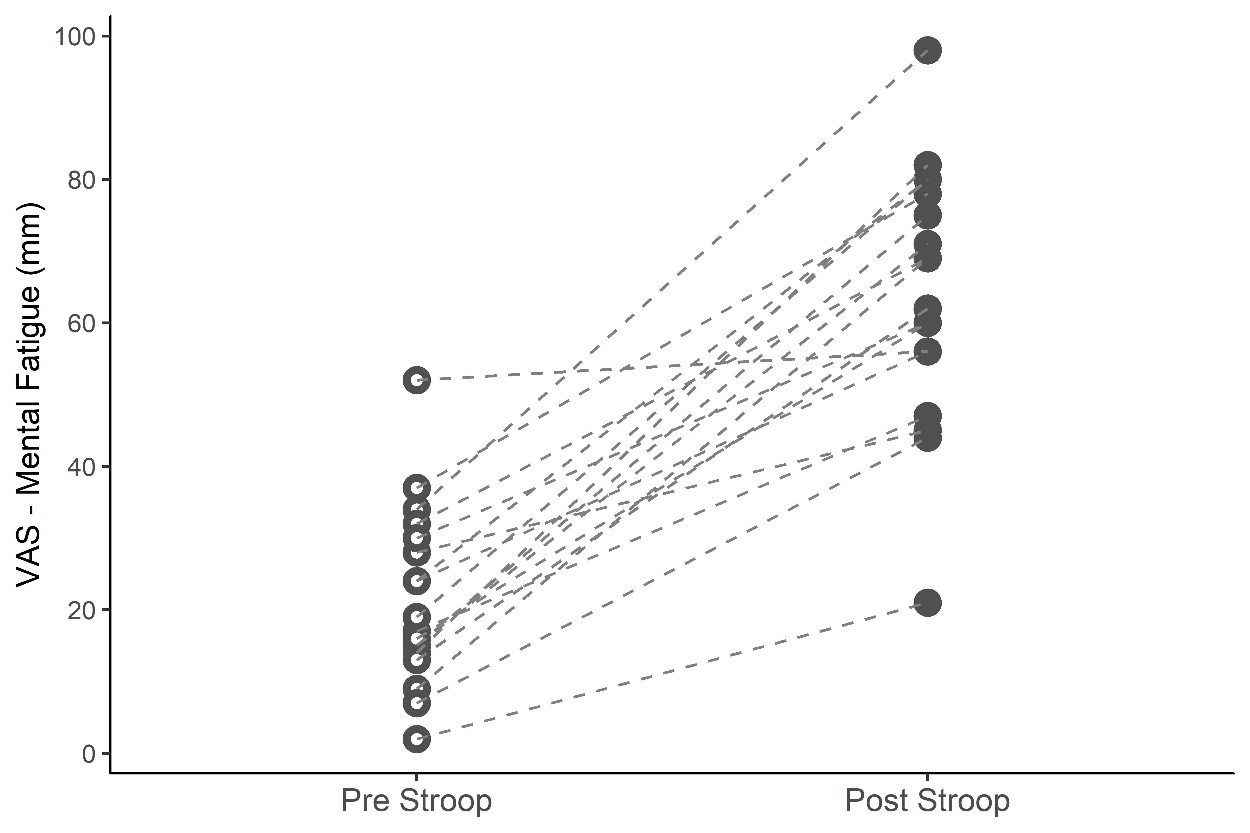 Figure 1. The subjective measures of mental fatigue before and after the Stroop test.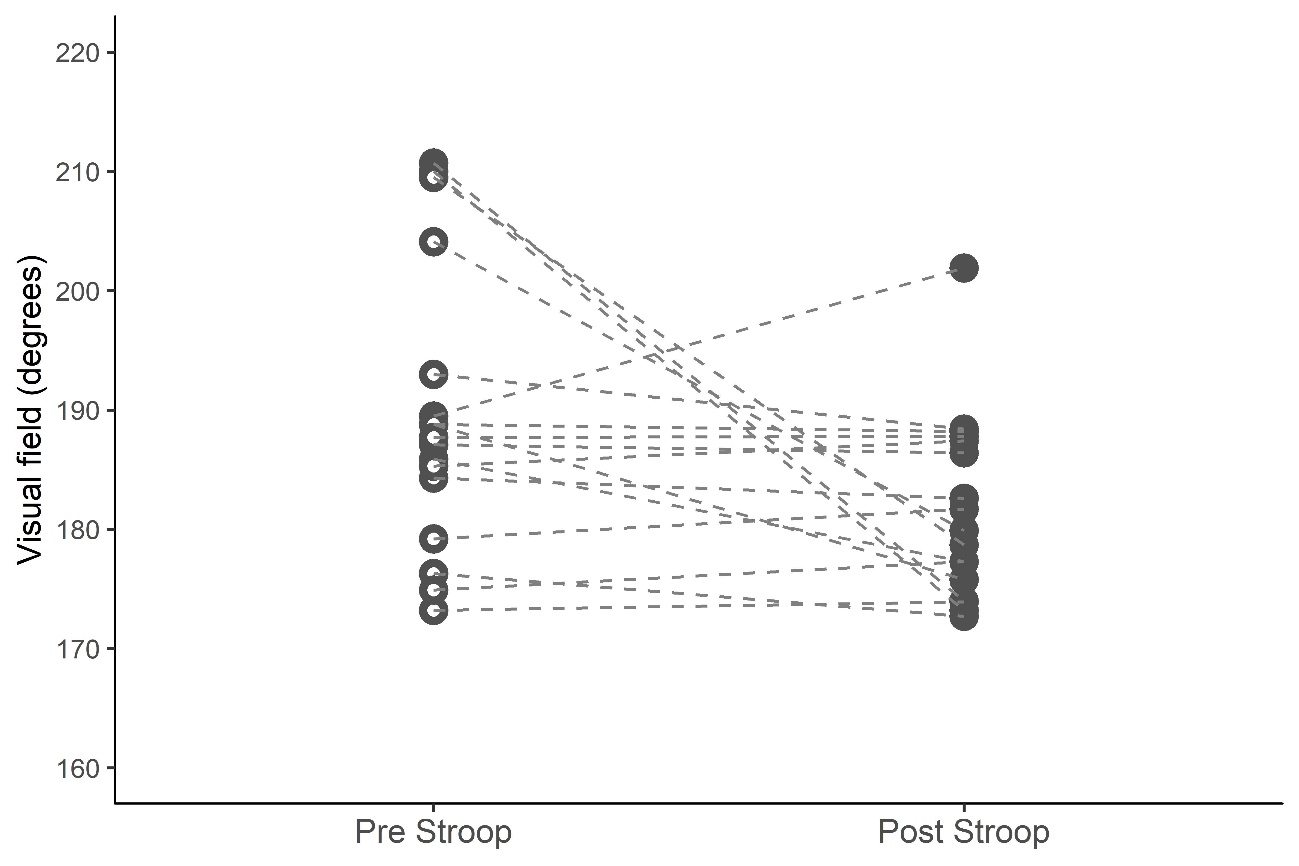 Figure 2. Individual scores of visual field (in degrees) before and after the Stroop test.Table 1. The core tactical principles of soccer. Source: Teoldo et al. (2009)CategorySub-categoriesSub-categoriesSub-categoriesVariablesVariablesVariablesDefinitionsDefinitionsDefinitionsDefinitionsDefinitionsDefinitionsOffensiveOffensiveOffensivePenetrationPenetrationPenetrationDecrease in the distance between the player in possession and the goal or goal line.Decrease in the distance between the player in possession and the goal or goal line.Decrease in the distance between the player in possession and the goal or goal line.Decrease in the distance between the player in possession and the goal or goal line.Decrease in the distance between the player in possession and the goal or goal line.Decrease in the distance between the player in possession and the goal or goal line.OffensiveOffensiveOffensiveOffensive CoverageOffensive CoverageOffensive CoverageProviding offensive support for the player in possession.Providing offensive support for the player in possession.Providing offensive support for the player in possession.Providing offensive support for the player in possession.Providing offensive support for the player in possession.Providing offensive support for the player in possession.OffensiveOffensiveOffensiveDepth MobilityDepth MobilityDepth MobilityGenerating instability for the opponent’s defensive organization.Generating instability for the opponent’s defensive organization.Generating instability for the opponent’s defensive organization.Generating instability for the opponent’s defensive organization.Generating instability for the opponent’s defensive organization.Generating instability for the opponent’s defensive organization.Core tactical principlesOffensiveOffensiveOffensiveWidth and LengthWidth and LengthWidth and LengthUse and increase in effective play space in width and length.Use and increase in effective play space in width and length.Use and increase in effective play space in width and length.Use and increase in effective play space in width and length.Use and increase in effective play space in width and length.Use and increase in effective play space in width and length.Core tactical principlesOffensiveOffensiveOffensiveOffensive UnityOffensive UnityOffensive UnityMovements of offensive progress or support by the player(s) who comprise(s) the last transversal line(s) of the team.Movements of offensive progress or support by the player(s) who comprise(s) the last transversal line(s) of the team.Movements of offensive progress or support by the player(s) who comprise(s) the last transversal line(s) of the team.Movements of offensive progress or support by the player(s) who comprise(s) the last transversal line(s) of the team.Movements of offensive progress or support by the player(s) who comprise(s) the last transversal line(s) of the team.Movements of offensive progress or support by the player(s) who comprise(s) the last transversal line(s) of the team.Core tactical principlesDefensiveDefensiveDefensiveDelayDelayDelayPerforming opposition to the player in possession.Performing opposition to the player in possession.Performing opposition to the player in possession.Performing opposition to the player in possession.Performing opposition to the player in possession.Performing opposition to the player in possession.Core tactical principlesDefensiveDefensiveDefensiveDefensive CoverageDefensive CoverageDefensive CoverageProvide defensive support to the player performing delay.Provide defensive support to the player performing delay.Provide defensive support to the player performing delay.Provide defensive support to the player performing delay.Provide defensive support to the player performing delay.Provide defensive support to the player performing delay.DefensiveDefensiveDefensiveBalanceBalanceBalanceNumerical stability or superiority in the opposing relations.Numerical stability or superiority in the opposing relations.Numerical stability or superiority in the opposing relations.Numerical stability or superiority in the opposing relations.Numerical stability or superiority in the opposing relations.Numerical stability or superiority in the opposing relations.DefensiveDefensiveDefensiveConcentrationConcentrationConcentrationIncrease in defensive protection in the zone of greater risk to the goal.Increase in defensive protection in the zone of greater risk to the goal.Increase in defensive protection in the zone of greater risk to the goal.Increase in defensive protection in the zone of greater risk to the goal.Increase in defensive protection in the zone of greater risk to the goal.Increase in defensive protection in the zone of greater risk to the goal.DefensiveDefensiveDefensiveDefensive UnityDefensive UnityDefensive UnityDecrease in the effective play space of the opposing team.Decrease in the effective play space of the opposing team.Decrease in the effective play space of the opposing team.Decrease in the effective play space of the opposing team.Decrease in the effective play space of the opposing team.Decrease in the effective play space of the opposing team.Table 2. Means and standard deviation of the frequency of tactical behavior principlesTable 2. Means and standard deviation of the frequency of tactical behavior principlesTable 2. Means and standard deviation of the frequency of tactical behavior principlesTable 2. Means and standard deviation of the frequency of tactical behavior principlesTable 2. Means and standard deviation of the frequency of tactical behavior principlesTable 2. Means and standard deviation of the frequency of tactical behavior principlesTable 2. Means and standard deviation of the frequency of tactical behavior principlesTable 2. Means and standard deviation of the frequency of tactical behavior principlesTable 2. Means and standard deviation of the frequency of tactical behavior principlesTable 2. Means and standard deviation of the frequency of tactical behavior principlesTable 2. Means and standard deviation of the frequency of tactical behavior principlesTable 2. Means and standard deviation of the frequency of tactical behavior principlesTable 2. Means and standard deviation of the frequency of tactical behavior principlesTable 2. Means and standard deviation of the frequency of tactical behavior principlesTactical principlesTactical principlesTactical principlesControlControlControlMental FatigueMental FatigueMental FatigueCI 95%CI 95%pdM         SDM         SDM         SDM         SDM         SDM         SD Lower - Upper Lower - UpperpdOffensiveOffensiveOffensivePenetrationPenetrationPenetration7.38 ± 04.537.38 ± 04.537.38 ± 04.5310.16 ± 5.00*10.16 ± 5.00*10.16 ± 5.00*-5.43 to -0.11-5.43 to -0.110.0420.583Offensive CoverageOffensive CoverageOffensive Coverage19.50 ± 06.3819.50 ± 06.3819.50 ± 06.3818.50 ± 6.2018.50 ± 6.2018.50 ± 6.20-1.71 to 3.71-1.71 to 3.710.4470.150Depth MobilityDepth MobilityDepth Mobility2.27 ± 01.362.27 ± 01.362.27 ± 01.364.38 ± 2.97*4.38 ± 2.97*4.38 ± 2.97*-3.47 to -0.74-3.47 to -0.740.0050.913Width and LengthWidth and LengthWidth and Length44.50 ± 13.6244.50 ± 13.6244.50 ± 13.6240.61 ± 12.3340.61 ± 12.3340.61 ± 12.334.14 to 11.904.14 to 11.900.3210.299Offensive UnityOffensive UnityOffensive Unity19.66 ± 08.3119.66 ± 08.3119.66 ± 08.3123.00 ± 4.2023.00 ± 4.2023.00 ± 4.20-7.97 to 1.30-7.97 to 1.300.2450.507DefensiveDefensiveDefensiveDelayDelayDelay20.27 ± 06.3720.27 ± 06.3720.27 ± 06.3723.05 ± 7.0823.05 ± 7.0823.05 ± 7.08-7.61 to 2.06-7.61 to 2.060.1840.413Defensive CoverageDefensive CoverageDefensive Coverage9.11 ± 03.239.11 ± 03.239.11 ± 03.235.00 ± 2.44*5.00 ± 2.44*5.00 ± 2.44*2.12 to 6.092.12 to 6.09<0.0011.430BalanceBalanceBalance29.22 ± 13.4029.22 ± 13.4029.22 ± 13.4022.38 ± 7.17*22.38 ± 7.17*22.38 ± 7.17*0.24 to 13.420.24 to 13.420.0430.636ConcentrationConcentrationConcentration12.11 ± 03.9512.11 ± 03.9512.11 ± 03.9513.16 ± 5.0013.16 ± 5.0013.16 ± 5.00-3.25 to 1.14-3.25 to 1.140.3260.233Defensive UnityDefensive UnityDefensive Unity35.77 ± 09.8935.77 ± 09.8935.77 ± 09.8945.00 ± 8.61*45.00 ± 8.61*45.00 ± 8.61*-12.96 to -5.47-12.96 to -5.47<0.0010.995TotalsTotalsTotalsOffensiveOffensiveOffensive93.33 ± 11.2193.33 ± 11.2193.33 ± 11.2196.66 ± 15.8496.66 ± 15.8496.66 ± 15.84-10.76 to 4.10-10.76 to 4.100.3570.243DefensiveDefensiveDefensive106.50 ± 13.99106.50 ± 13.99106.50 ± 13.99108.61 ± 17.50108.61 ± 17.50108.61 ± 17.50-10.84 to 6.62-10.84 to 6.620.6170.133*Significant difference at p<0.05.*Significant difference at p<0.05.*Significant difference at p<0.05.*Significant difference at p<0.05.*Significant difference at p<0.05.*Significant difference at p<0.05.*Significant difference at p<0.05.*Significant difference at p<0.05.*Significant difference at p<0.05.*Significant difference at p<0.05.*Significant difference at p<0.05.*Significant difference at p<0.05.*Significant difference at p<0.05.*Significant difference at p<0.05.Table 3. Means and standard deviations of the percentage of accuracy of tactical behavior principlesTable 3. Means and standard deviations of the percentage of accuracy of tactical behavior principlesTable 3. Means and standard deviations of the percentage of accuracy of tactical behavior principlesTable 3. Means and standard deviations of the percentage of accuracy of tactical behavior principlesTable 3. Means and standard deviations of the percentage of accuracy of tactical behavior principlesTable 3. Means and standard deviations of the percentage of accuracy of tactical behavior principlesTable 3. Means and standard deviations of the percentage of accuracy of tactical behavior principlesTable 3. Means and standard deviations of the percentage of accuracy of tactical behavior principlesTable 3. Means and standard deviations of the percentage of accuracy of tactical behavior principlesTable 3. Means and standard deviations of the percentage of accuracy of tactical behavior principlesTable 3. Means and standard deviations of the percentage of accuracy of tactical behavior principlesTactical principlesControlControlMental FatigueMental FatigueCI 95%CI 95%pdM         SDM         SDM         SDM         SD Lower - Upper Lower - UpperpdOffensivePenetration72.65 ± 32.2372.65 ± 32.2377.19 ± 14.2677.19 ± 14.26-23.30 to 14.28-23.30 to 14.280.9130.182Offensive Coverage95.40 ± 05.7995.40 ± 05.7977.31 ± 16.83*77.31 ± 16.83*9.79 to 26.389.79 to 26.380.0011.430Depth Mobility68.52 ± 36.9968.52 ± 36.9958.70 ± 28.0958.70 ± 28.09-13.08 to 43.59-13.08 to 43.590.2580.299Width and Length89.86 ± 06.6889.86 ± 06.6874.83 ± 12.02*74.83 ± 12.02*7.55 to 22.507.55 to 22.500.0011.460Offensive Unity90.10 ± 05.7090.10 ± 05.7066.18 ± 15.78*66.18 ± 15.78*16.05 to 31.7716.05 to 31.77<0.0012.010DefensiveDelay79.53 ± 09.1979.53 ± 09.1959.47 ± 17.64*59.47 ± 17.64*9.74 to 30.379.74 to 30.370.0031.426Defensive Coverage76.37 ± 19.3876.37 ± 19.3867.06 ± 28.9867.06 ± 28.98-6.88 to 25.50-6.88 to 25.500.2870.378Balance83.89 ± 07.3683.89 ± 07.3659.14 ± 15.09*59.14 ± 15.09*18.44 to 31.0518.44 to 31.05<0.0012.085Concentration92.25 ± 07.1592.25 ± 07.1579.70 ± 13.52*79.70 ± 13.52*5.54 to 19.545.54 to 19.540.0011.160Defensive Unity89.21 ± 09.5789.21 ± 09.5769.92 ± 15.79*69.92 ± 15.79*9.11 to 29.469.11 to 29.460.0011.478TotalsOffensive89.53 ± 04.2289.53 ± 04.2271.75 ± 09.88*71.75 ± 09.88*12.01 to 23.5512.01 to 23.55<0.0012.340Defensive85.06 ± 04.1985.06 ± 04.1967.26 ± 07.31*67.26 ± 07.31*13.55 to 2.0513.55 to 2.05<0.0012.980*Significant difference at p<0.05.*Significant difference at p<0.05.*Significant difference at p<0.05.*Significant difference at p<0.05.*Significant difference at p<0.05.*Significant difference at p<0.05.*Significant difference at p<0.05.*Significant difference at p<0.05.*Significant difference at p<0.05.*Significant difference at p<0.05.*Significant difference at p<0.05.Table 4. Means and standard deviations of physical dataTable 4. Means and standard deviations of physical dataTable 4. Means and standard deviations of physical dataTable 4. Means and standard deviations of physical dataTable 4. Means and standard deviations of physical dataTable 4. Means and standard deviations of physical dataTable 4. Means and standard deviations of physical dataPhysical variablesControlMental FatigueCI 95%pdM          SDM          SDLower – UpperTotal distance covered (m)Total distance covered (m)1335.9 ± 94.31375.4 ± 105.0*-53.73 to -9.530.0080.396Standing (< 0.7 km/h-1)Standing (< 0.7 km/h-1)4.6 ± 1.64.3 ± 1.3-.74 to 1.330.5560.214Walking (0.8 to 7.1 km/h-1)Walking (0.8 to 7.1 km/h-1)608.2 ± 48.9575.8 ± 43.2*-3.20 to 46.720.0270.702Jogging (7.2 to 14.3 km/h-1)Jogging (7.2 to 14.3 km/h-1)559.5 ± 87.8623.8 ± 104.0*-76.71 to -22.760.0010.669Running (14.4 to 19.7 km/h-1)Running (14.4 to 19.7 km/h-1)140.7 ± 42.1144.8 ± 37.1-13.71 to 9.830.7310.102High-speed running (19.8 to 25.1 km/h-1)High-speed running (19.8 to 25.1 km/h-1)22.6 ± 14.426.0 ± 14.4-13.98 to 4.390.2840.236Sprinting (> 25.1 km/h-1)Sprinting (> 25.1 km/h-1)0.3 ± 1.50.6 ± 1.8-1.22 to .320.1800.247Maximal speed (km/h)Maximal speed (km/h)22.7 ± 1.523.4 ± 1.6-1.98 to .250.1220.530Average speed (km/h)Average speed (km/h)6.6 ± 0.56.8 ± 0.5*-.29 to .020.0270.380*Significant difference at p<0.05.*Significant difference at p<0.05.*Significant difference at p<0.05.*Significant difference at p<0.05.